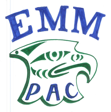 Eagle Mountain Middle PAC AgendaMonday, January 11th, 2016 7:00pm – LibraryWelcome & IntroductionsApproval of the agendaApproval of minutes from Nov 24, 2015Principal’s Report –Jonathan Sclater/Gord EastonEMM’s Strategic Vision Update – Jonathan Sclater/Gord EastonTreasurer’s Report – Linda FabioDPAC Update - Pauline NielsenEvent/Volunteer UpdateChristmas Market Results – Bonnie Stein/Pauline NielsenUpcoming High Tech Raffle – Bonnie Stein Other BusinessMeeting Dates for 2016 Adjournment